3.6 NÁVRH PLYNOVODNÍ STL PŘÍPOJKY           …………………………………. T41.) VSTUPNÍ DATA– objemový průtok Vr = ……. m3/h = …….. m3/s– Světlost potrubí má být navržena tak, aby střední rychlost proudění plynu nepřekročila:  10 m / s pro NTL přípojky  13 m / s pro STL přípojky Bez ohledu na výpočet musí být min. DN 25 resp. 32 x 3 mmTeorie o plynovodních přípojkách viz výuka RVP2.) VÝPOČETV = S.wS =  =  = 0,00011 m2S =  d =  =  = 0,012 m = 12 mm3.) NÁVRH– navrhuji PE 32x3,0 mm (dle minimální světlosti) od firmy Gascontrol Plast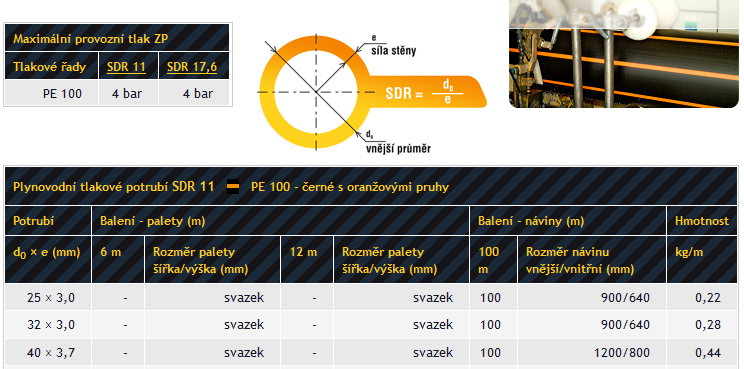 Zdroj: http://www.gascontrolplast.cz/